PRAYERS OF THE CHURCHA:  Let us pray for the faithfulness of the Church, the life of the world, and all those in need.                                    (A brief silence)A:  Merciful God, we give you thanks and praise for the gift of the one, holy, catholic, and apostolic Church, which finds its unity in your Son. As you nourish and sustain all living things, by your Word and Sacrament nourish and sustain the whole body of Christ. Draw us near to your love and to your world in compassionate grace.Lord, in your mercy,    C:   Hear our prayer.A:  Heavenly Father, we know that you long for wholeness and the well-being of all your children. Yet far too many of your children will be without shelter this night. Protect all who will spend this night on park benches, under freeway overpasses, in vacant lots, and abandoned buildings. May they find safety, sustenance, and warmth. Help us to provide whatever assistance we can.                        Lord, in your mercy,    C:   Hear our prayer.A:  Christ our shepherd and guardian, protect all people from rulers who care nothing for their welfare and from all the threatening dangers of this world. Bring peace in places of violence, rich pasture in places of poverty, and true righteousness in places of injustice.Lord, in your mercy,    C:   Hear our prayer.A:  Lord Jesus, you have promised to be with us always, even to the close of the age. By your comforting presence, abide with those who feel unloved, who deal with crisis, and who struggle with illness and those of loved ones we name aloud and silently in our hearts:     [NAMES]      Surround them with people who will show compassion.Lord, in your mercy,    C:   Hear our prayer.P:  Into your hands, O Lord, we commend all for whom we pray,trusting in your mercy; through you Son, Jesus Christ, our Lord.                                                                                      C:   Amen.Bulletin - Page 4 of 4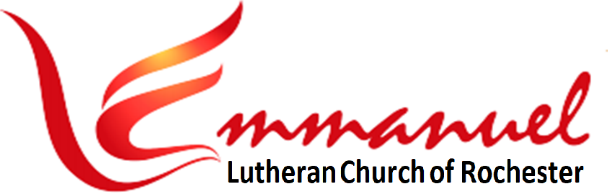 Worship – Eve of Epiphany 3	Sat, Jan 21st, 2023 - 6pmPastor:  Rev Doug Hedman		With One Voice HymnalPianist:  Jane Cabaya	           Setting 5 – Bread of LifeAnnouncements 		       * indicates stand as you are ableBrief Order of Confession & Forgiveness ………………….. WOV Pg 10-11 P:  In the name of the Father and of the Son and of the Holy Spirit.C:  Amen.P:  Almighty God, to whom all hearts are open, all desires known, and from whom no secrets are hid: Cleanse the thoughts of our hearts by the inspiration of you Holy Spirit, that we may perfectly love you and worthily magnify your holy name, through Jesus Christ our Lord.                                                                  C:  Amen.P:  If we say we have no sin, we deceive ourselves, and the truth is not in us. But if we confess our sins, God who is faithful and just will forgive our sins and cleanse us from all unrighteousness. Most merciful God,C:  We confess that we are in bondage to sin and cannot free ourselves. We have sinned against you in thought, word, and deed, by what we have done and by what we have left undone. We have not loved you with our whole heart; we have not loved our neighbors as ourselves. For the sake of your Son, Jesus Christ, have mercy on us. Forgive us, renew us, and lead us, so that we may delight in your will and walk in your ways, to the glory of your holy name. Amen. Bulletin - Page 1 of 4P:  In the mercy of almighty God, Jesus Christ was given to die for us, and for his sake God forgives us all our sins. As a called and ordained minister of the Church of Christ, and by his authority, I therefore declare to you the entire forgiveness of all your sins in the name of the Father, and of the Son, and of the Holy Spirit.                                                                                            C: Amen.Hymn …..…….….. We Three Kings of Orient Are (v.1,2,5) …. WOV #646Greeting ……….…………....…….….….…….……………………….............….. WOV Pg 28 Kyrie ……….………………………..…….….…………………………….............….. WOV Pg 28 Hymn of Praise ……….……….….….….………………………….............….. WOV Pg 29 Salutation ……….…………………….……………..………………...............….. WOV Pg 30 Prayer of the Day    …    P: Let us pray:    … Almighty and eternal God, graciously look down on our weakness. Reach out to us with your majestic Right Hand, and satisfy us with His glory. We ask through the same Jesus Christ, your Son, our Lord, who lives and reigns with you and the Holy Spirit, one God, now and forever.                                                                    Amen. First Lesson ............................................ Isaiah 9:1-4 …. Scripture Pg 1Psalm 27:1-14 ……………………. (Read Responsively) .... Scripture Pg 2Second Lesson ..................... 1 Corinthians 1:10-18 …. Scripture Pg 3*Gospel Verse ………………….....………………………… Alleluia ………. WOV Pg 31*Holy Gospel ................................. Matthew 4:12-25 …. Scripture Pg 3Sermon ......................................................................... Rev Doug HedmanHymn …………..… I Want to Walk as a Child of the Light …. WOV #649*Apostle’s Creed ……….…..……..……….…….….…………................….. WOV Pg 33The Prayers of the Church ……….…...…...………..……………... Bulletin Pg 4 The Great Thanksgiving ……….……....….…...…………………………... WOV Pg 36 Bulletin - Page 2 of 4Unending Hymn ………………….……. Holy, Holy, Holy Lord …… WOV Pg 36Eucharistic Prayer ………………..….……...………………………..………… WOV Pg 37*Lord’s Prayer ……………..…………… (Traditional Version) .…. WOV Pg 39Holy Communion InvitationP:  Holy Communion is the Lord’s Supper for the Lord’s People.    “All are welcome to receive the Lord's Body and Blood who are baptized in the name of the Father and of the Son and of the     Holy Spirit and believe that Jesus Christ, crucified and risen,         is truly present in, with and under the forms of bread and wine for the forgiveness of sins, life and salvation.” Communion Song & Institution …….……… Lamb of God …. WOV Pg 39Table Blessing ………………………...…….….……..…………………………… WOV Pg 40Communion Canticle …………….…..…… Thankful Hearts ..… WOV Pg 40Post Communion Prayer …………..………………..……….……………… WOV Pg 41Sending Blessing/Benediction  ………...…..…………..……………… WOV Pg 41Hymn ……….. Go, My Children, With My Blessing (v.1,4) …. WOV #721V1	Go, My Chil-dren, With My Bless-ing, Nev-er A-lone.Wak-ing, Sleep-ing, I Am With You.  You Are My Own.In My Love's Bap-tis-mal Riv-er,I Have Made You Mine For-ev-er.Go, My Chil-dren, With My Bless-ing.  You Are My Own.V4	I the Lord Will Bless and Keep You and Give You Peace.I the Lord Will Smile Up-on You and Give You Peace.The Lord Will Be Your Fa-ther,Sav-ior, Com-fort-er, and Broth-er.Go, My Chil-dren, I Will Keep You and Give You Peace.Dismissal ………………..…………..……...…….……..………….….……………… WOV Pg 41Bulletin - Page 3 of 4 *Gospel Reading: Matthew 4:12-25L: The Holy Gospel According to St Matthew, the 4th Chapter.C: Glory to you, O Lord.12When Jesus heard that John had been arrested, he withdrew into Galilee. 13And leaving Nazareth he went and lived in Capernaum by the sea, in the territory of Zebulun and Naphtali, 14so that what was spoken by the prophet Isaiah might be fulfilled: 15“The land of Zebulun and the land of Naphtali, the way of the sea, beyond the Jordan, Galilee of the Gentiles — 16the people dwelling in darkness have seen a great light, and for those dwelling in the region and shadow of death, on them a light has dawned.” 17From that time Jesus began to preach, saying, “Repent, for the kingdom of heaven is at hand.” 18While walking by the Sea of Galilee, he saw two brothers, Simon (who is called Peter) and Andrew his brother, casting a net into the sea, for they were fishermen. 19And he said to them, “Follow me, and I will make you fishers of men.” 20Immediately they left their nets and followed him. 21And going on from there he saw two other brothers, James the son of Zebedee and John his brother, in the boat with Zebedee their father, mending their nets, and he called them. 22Immediately they left the boat and their father and followed him. 23And he went throughout all Galilee, teaching in their synagogues and proclaiming the gospel of the kingdom and healing every disease and every affliction among the people. 24So his fame spread throughout all Syria, and they brought him all the sick, those afflicted with various diseases and pains, those oppressed by demons, those having seizures, and paralytics, and he healed them. 25And great crowds followed him from Galilee and the Decapolis, and from Jerusalem and Judea, and from beyond the Jordan.                                                                       . The Gospel of the Lord.                               Praise to you, O Christ.Scripture - Page 4 of 41st Lesson: Isaiah 9:1-41But there will be no gloom for her who was in anguish. In the former time he brought into contempt the land of Zebulun and the land of Naphtali, but in the latter time he has made glorious the way of the sea, the land beyond the Jordan, Galilee of the nations. 2The people who walked in darkness have seen a great light; those who dwelt in a land of deep darkness, on them has light shone.  3You have multiplied the nation; you have increased its joy; they rejoice before you as with joy at the harvest, as they are glad when they divide the spoil. 4For the yoke of his burden, and the staff for his shoulder, the rod of his oppressor, you have broken as on the day of Midian.The Word of the Lord.                                            Thanks be to God.Calendar ItemsWed,	Jan 25	    Men’s Bible Study - 11am at Oasis	-and-	    Women’s Bible Study – 1pm at Judy’sSat,	Jan 28	    Eve of Epiphany 4 Worship Service - 6pm-and– 	    Emmanuel Annual Meeting - 7pm Wed,	Feb 1	    Men’s Bible Study - 11am at OasisSat,	Feb 4	    Eve of Epiphany 5 Service w/Communion  6pmWed,	Feb 8	    Men’s Bible Study - 11am at Oasis	-and-	    Women’s Bible Study – 1pm at Judy’s Sat,	Feb 11	    Eve of Epiphany 6 Worship Service - 6pmWed,	Feb 15	    Men’s Bible Study - 11am at OasisSat,	Feb 18	    Transfiguration Service w/Communion - 6pmWed,	Feb 22	    Men’s Bible Study - 11am at Oasis	-and-	    Women’s Bible Study – 1pm at Judy’s-and-	    Ash Wednesday Service w/Communion - 6pmSat,	Feb 25	    Eve of Lent 1 Worship Service - 6pm Scripture - Page 1 of 4Psalm 27:1-14 (Read Responsively)1	The Lord is my light and my salvation; 	Whom then shall I fear?	The Lord is the strength of my life; 	Of whom then shall I be afraid?                             2	When evildoers came upon me to eat up my flesh,	It was they, my foes and my adversaries, 	Who stumbled and fell.                                           3	Though an army should encamp against me,	Yet my heart shall not be afraid;                           4	And though war should rise up against me,	Yet will I put my trust in him.                                 5	One thing have I asked of the Lord; one thing I seek;	That I may dwell in the house of the Lord 	All the days of my life;                                            6	To behold the fair beauty of the Lord	And to seek him in his temple. 7	For in the day of trouble, he shall keep me safe in his shelter;	He shall hide me in the secrecy of his dwelling	And set me high upon a rock.                                 8	Even now he lifts up my head	Above my enemies round about me.                      9	Therefore I will offer in his dwelling 	An oblation with sounds of great gladness;	I will sing and make music to the Lord.10	Hearken to my voice, O Lord, when I call;	Have mercy on me and answer me.                    Scripture - Page 2 of 411	You speak in my heart and say, “Seek my face.”	Your face, Lord, will I seek.                                     12	Hide not your face from me,	Nor turn away your servant in displeasure.          13	You have been my helper; cast me not away;	Do not forsake me, O God of my salvation.            14	Though my father and my mother forsake me,	The Lord will sustain me.                                       2nd Reading:  1 Corinthians 1:10-1810I appeal to you, brothers, by the name of our Lord Jesus Christ, that all of you agree, and that there be no divisions among you, but that you be united in the same mind and the same judgment. 11For it has been reported to me by Chloe’s people that there is quarreling among you, my brothers. 12What I mean is that each one of you says, “I follow Paul,” or “I follow Apollos,” or “I follow Cephas,” or “I follow Christ.”  13Is Christ divided? Was Paul crucified for you? Or were you baptized in the name of Paul? 14I thank God that I baptized none of you except Crispus and Gaius, 15so that no one may say that you were baptized in my name. 16(I did baptize also the household of Stephanas. Beyond that, I do not know whether I baptized anyone else.) 17For Christ did not send me to baptize but to preach the gospel, and not with words of eloquent wisdom, lest the cross of Christ be emptied of its power. 18For the word of the cross is folly to those who are perishing, but to us who are being saved it is the power of God.The Word of the Lord.                                          Thanks be to God. Scripture - Page 3 of 4Unending Hymn:  Holy, Holy, Holy LordHo-ly, ho-ly, ho-ly Lord, God of pow-er and might.    	Hea-ven and earth are full of your glo-ry,Ho-san-na in the high-est.Bless-ed is he who comes In the name of the Lord.Ho-san-na in the high-est.Ho-san-na in the high-est.-----------------------------------------------------------Lamb of GodLamb of God, You Take A-way the Sin of the World,Have Mer-cy on us.Lamb of God, You Take A-way the Sin of the World,Have Mer-cy on us.Lamb of God, You Take A-way the Sin of the World,Have Mer-cy on us.Grant us Peace, Grant us Peace.-----------------------------------------------------------Communion Canticle:  Thankful HeartsThank-ful Hearts and Voic-es Raise,Tell Ev-‘ry-one What God Has Done. Let All Who Seek the Lord Re-joice And Bear Christ’s Ho-ly NameSend us With Your Prom-is-es, O God And Lead us Forth in JoyWith Shouts of Thanks-giv-ing.  Al-le-lu-ia.Hymns - Page 4 of 4We Three Kings of Orient Are WOV #646 (v.1,2,5)Verse 1We Three Kings of O-ri-ent Are Bear-ing Gifts, We Tra-verse A-far,Field and Foun-tain, Moor and Moun-tain,Fol-low-ing Yon-der Star.O Star of Won-der, Star of Night, Star with Roy-al Beau-ty Bright,West-ward Lead-ing, Still Pro-ceed-ing,Guide us to Thy Per-fect Light. Verse 2Born a King on Beth-le-hem's Plain,Gold I Bring to Crown Him A-gain,King For-ev-er, Ceas-ing Nev-er,O-ver Us All to Reign.O Star of Won-der, Star of Night, Star with Roy-al Beau-ty Bright,West-ward Lead-ing, Still Pro-ceed-ing,Guide us to Thy Per-fect Light. Verse 5Glo-rious Now Be-hold Him, A-rise. King and God and Sac-ri-fice.Hea-v’n Sings, Al-le-lu-ia, Al-le-lu-ia, the Earth Re-plies. O Star of Won-der, Star of Night, Star with Roy-al Beau-ty Bright,West-ward Lead-ing, Still Pro-ceed-ing,Guide us to Thy Per-fect Light. Hymns - Page 1 of 4Hymn of PraiseGlory to God, Glory to God, Glory to God in the Highest.Glory to God, Glory to God, And Peace to God’s People on Earth. Lord God, Heavenly King, Almighty God and Father,We Worship You, We Give You Thanks, We Praise You For Your Glory.Glory to God, Glory to God, Glory to God in the Highest.Glory to God, Glory to God, And Peace to God’s People on Earth.Lord, Jesus Christ, Only Son of the Father, Lord God, Lamb of God, You Take Away the Sin of the World,Have Mercy on Us.You Are Seated at the Right Hand of the Father, Receive Our Prayer.Glory to God, Glory to God, Glory to God in the Highest.Glory to God, Glory to God, And Peace to God’s People on Earth. For You Alone Are the Holy One, You Alone Are the Lord,You Alone Are the Most High, Jesus Christ, With the Holy Spirit,  In the Glory of God the Father.  Amen.Glory to God, Glory to God, Glory to God in the Highest.Glory to God, Glory to God, And Peace to God’s People on Earth. And Peace to God’s People on Earth. HymnsHymns - Page 2 of 4Hymn:  I Want to Walk as a Child of the Light WOV #649Verse 1	I Want to Walk as a Child of the LightI Want to Fol-low Je-susGod Set the Stars to Give Light to the WorldThe Star of My Life is Je-susIn Him, There is No Dark-ness at AllThe Night and the Day Are Both A-likeThe Lamb is the Light of the Ci-ty of GodShine in My Heart, Lord Je-susVerse 2	I Want to See the Bright-ness of GodI Want to Look at Je-susClear Sun of Righ-teous-ness, Shine on My PathAnd Show Me the Way to the Fa-therIn Him, There is No Dark-ness at AllThe Night and the Day Are Both A-likeThe Lamb is the Light of the Ci-ty of GodShine in My Heart, Lord Je-susVerse 3	I'm Look-ing For the Com-ing of ChristI Want to Be With Je-susWhen We Have Run With Pa-tience the RaceWe Shall Know the Joy of Je-susIn Him, There is No Dark-ness at AllThe Night and the Day Are Both A-likeThe Lamb is the Light of the Ci-ty of GodShine in My Heart, Lord Je-susHymns - Page 3 of 4Worship Servants TonightGuest Pastor:				Rev Doug HedmanPianist:  	 			Jane CabayaGreeters: 	 			????????????Scripture / Prayers Reader:	Jenna SerrSound / Recording / Projection	Don HoltanSet-up and Take-down:		Julie SteffensonThanks for worshiping with us this evening. Your presence is your gift to us. We pray that our Service of Worship is a blessing to you. Sealed by the Holy Spirit and marked with the cross of Christ forever we are -- praising, proclaiming and practicing  --  Emmanuel,   God  with  us,   in  daily  life!Emmanuel Lutheran Church	 		3819 - 18th Avenue NW      (1965 Emmanuel Dr NW   Coming Soon) Rochester, MN 55901Phone: 507-206-3048              Website: 	         www.emmanuelofrochester.orgNew Email:	         EmmanuelRochesterNALC@gmail.com Facebook page:      Emmanuel Lutheran Church of Rochester, MNMen’s Bible Study In-PersonJoin us at Oasis Church each Wednesday at 11am, Jan 25th and Feb 1st, 8th, 15th & 22nd and Mar 1st to study the appointed Scriptures  for  the  week  ahead.  Bring your Bible.Women’s Bible StudyWomen of Emmanuel will continue their study of "Twelve Ordinary Men" by John MacArthur at 1pm, on Wed, Jan 25th and Feb 8th & 22nd at the home of Judy Pearce. *Apostles’ CreedC:  I Believe in God, the Father Almighty,Creator of Heaven and Earth.I Believe in Jesus Christ,  His Only Son,  Our Lord.He Was Conceived by the Power of the Holy SpiritAnd Born of the Virgin Mary.He Suffered Under Pontius Pilate,Was Crucified, Died, and Was Buried. He Descended into Hell.On the Third Day He Rose Again. He Ascended Into Heaven,And is Seated at the Right Hand of the Father.He Will Come Again to Judge the Living and the Dead.I Believe in the Holy Spirit, the Holy catholic Church,The Communion of Saints, the Forgiveness of Sins,The Resurrection of the Body, and the Life Everlasting. Amen.Lord’s Prayer: Traditional VersionOur Father, Who Art in Heaven, Hallowed be Thy Name,Thy Kingdom Come, Thy Will be Done, On Earth as it is in Heaven.Give us This Day Our Daily Bread. And Forgive us Our Trespasses,As We Forgive Those Who Trespass Against us.And Lead us Not into Temptation, But Deliver us From Evil.For Thine is the Kingdom, and the Power, and the Glory,Forever and Ever.       Amen.2023 Emmanuel Annual MeetingOur Annual Meeting Will Be Here in the Oasis Sanctuary Following Our Sat, Jan 28th Worship Service.Worship Servants TonightGuest Pastor:				Rev Doug HedmanPianist:  	 			Jane CabayaGreeters: 	 			????????????Scripture / Prayers Reader:	Jenna SerrSound / Recording / Projection	Don HoltanSet-up and Take-down:		Julie SteffensonThanks for worshiping with us this evening. Your presence is your gift to us. We pray that our Service of Worship is a blessing to you. Sealed by the Holy Spirit and marked with the cross of Christ forever we are -- praising, proclaiming and practicing  --  Emmanuel,   God  with  us,   in  daily  life!Emmanuel Lutheran Church	 		3819 - 18th Avenue NW      (1965 Emmanuel Dr NW   Coming Soon) Rochester, MN 55901Phone: 507-206-3048              Website: 	         www.emmanuelofrochester.orgNew Email:	         EmmanuelRochesterNALC@gmail.com Facebook page:      Emmanuel Lutheran Church of Rochester, MNMen’s Bible Study In-PersonJoin us at Oasis Church each Wednesday at 11am, Jan 25th and Feb 1st, 8th, 15th & 22nd and Mar 1st to study the appointed Scriptures  for  the  week  ahead.  Bring your Bible.Women’s Bible StudyWomen of Emmanuel will continue their study of "Twelve Ordinary Men" by John MacArthur at 1pm, on Wed, Jan 25th and Feb 8th & 22nd at the home of Judy Pearce. *Apostles’ CreedC:  I Believe in God, the Father Almighty,Creator of Heaven and Earth.I Believe in Jesus Christ,  His Only Son,  Our Lord.He Was Conceived by the Power of the Holy SpiritAnd Born of the Virgin Mary.He Suffered Under Pontius Pilate,Was Crucified, Died, and Was Buried. He Descended into Hell.On the Third Day He Rose Again. He Ascended Into Heaven,And is Seated at the Right Hand of the Father.He Will Come Again to Judge the Living and the Dead.I Believe in the Holy Spirit, the Holy catholic Church,The Communion of Saints, the Forgiveness of Sins,The Resurrection of the Body, and the Life Everlasting. Amen.Lord’s Prayer: Traditional VersionOur Father, Who Art in Heaven, Hallowed be Thy Name,Thy Kingdom Come, Thy Will be Done, On Earth as it is in Heaven.Give us This Day Our Daily Bread. And Forgive us Our Trespasses,As We Forgive Those Who Trespass Against us.And Lead us Not into Temptation, But Deliver us From Evil.For Thine is the Kingdom, and the Power, and the Glory,Forever and Ever.       Amen.2023 Emmanuel Annual MeetingOur Annual Meeting Will Be Here in the Oasis Sanctuary Following Our Sat, Jan 28th Worship Service.